স্বাধীনতার সুবর্ণ জয়ন্তী বর্ণাঢ্য ও যোগাযোগ্য মর্যাদার সাথে উদযাপন উপলক্ষে উপজেলা সমবায় কার্যালয় শৈলকুপা, ঝিনাইদহ এর গৃহীত কর্মসূচী নিম্নরূপ:১। উপজেলা প্রশাসনের ৭দিন ব্যাপী অনুষ্ঠিত সাথে একভূত হয়ে মেলায় স্টল দিয়ে সমবায়ে বিভিন্ন কাযক্রম প্রদশর্ণ ।২। ২৫শে মার্চ -২২ গণহত্যা দিবস উপলক্ষে আলোচনা সভায় অংশ গ্রহন। ৩। ২৬শে মার্চ -২২ মুক্তিযোদ্ধা স্মৃতি সৌধে পুষ্পমাল্য অর্পন। এবং  স্বাধীনতার সুবর্ণ জয়ন্তী উপলক্ষে উপজেলা প্রশাসন কর্তৃক আয়োজিত  দিন ব্যাপী বিভিন্ন অনুষ্ঠানে উপজেলা সমবায় দপ্তরের  পক্ষ থেকে অংশ গ্রহন। 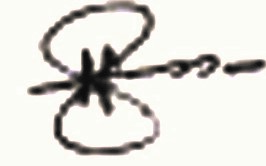                                                                                                  20/০৪/২০২২                            মো: মুজিবুর রহমানউপজেলা সমবায় অফিসারশৈলকুপা,ঝিনাইদহ।ফোন নং-০২৪৭৭৭৪৯৮৮৯uco.shailkupajhe@gmail.com